لقاء ا. د.نبيل بكير عميد كلية الطب البيطرى جامعة دمنهور  فى برنامج الحصاد قناة مصر الزراعية يوم الاربعاء 1/4/2020 الساعه التاسعه مساءا  وقد تحدث عن مرض فيروس كورونا وعلاقتها بالحيوان حيث مصدر نشاة المرض كانت فى الحيوان كما اكد على تحصين الحيوانات لتجنب الامراض المشتركة التى تنتقل للانسان كما ان الحيوانات  الاليفة لها دور مهم فى تحوير الامراض فلابد من تحصينها .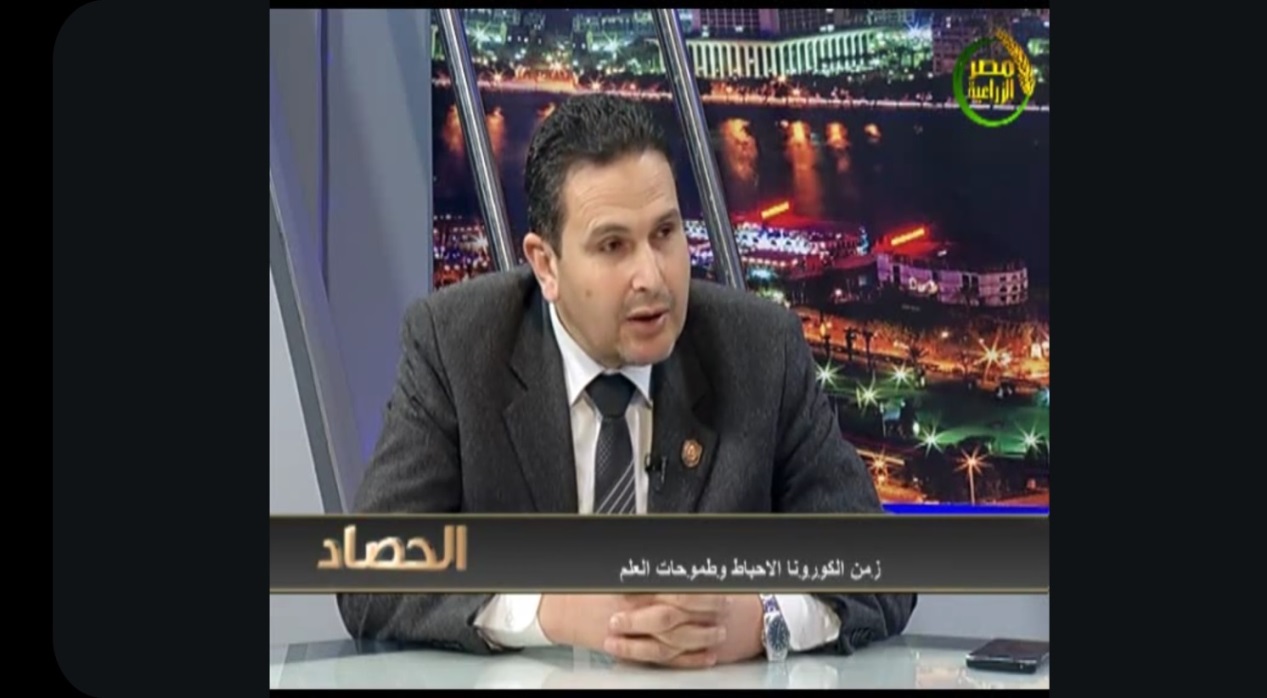 